AR DEPT OF AGRICULTURE – SEED DEALER/ LABELER LICENSE APPLICATION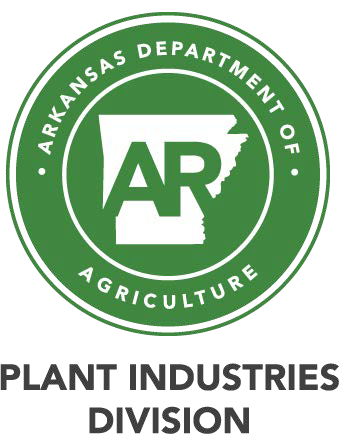 Send Tonnage Fee Report Forms to the Attention of:     	    	Owner/Manager	Other (Please Print Name)Is this license for IndustrialHemp seed? (circle Yes or No)	YES	NOAre you licensed to grow/handle Industrial Hempin your state mentioned above? (circle Yes or No)	YES	NOCompanies with subsidiaries with the same name may use their license to cover more than one location provided they have the ability to report seed sales into or within Arkansas for each location and accept responsibility for any fees or violations made at each location. (Companies with subsidiaries with different names must have a separate license if seed labeled from that location is distributed into or within Arkansas.)PLEASE NOTE: All companies with subsidiary locations that sell agricultural seed in Arkansas for planting field crops such as rice, soybeans, and small grains, etc. must register each location and pay required registration fees (see form SDL- REG included in this packet).A TONNAGE FEE MUST BE PAID ON ALL AGRICULTURAL SEED SOLD WITHIN OR INTO THE STATE OF ARKANSAS. ARKANSAS USES A REPORTING SYSTEM WHICH IS EXPLAINED BELOW.REPORTING SYSTEM:This is a flexible system that allows you to sell seed either in the bulk or in containers or both. A report is filed with the Seed Section each quarter, covering all seed sold within or into Arkansas, not carrying an Arkansas Department of Agriculture Plant Board label. The tonnage fee is ten (10) cents per hundred pounds of seed sold.THIS IS TO CERTIFY THAT APPLICANT HAS READ CIRCULAR 10: REGULATIONS ON THE SALE OF PLANTING SEED IN ARKANSAS, AND AGREES TO OBSERVE SAID REGULATIONS. APPLICANT UNDERSTANDS THE SEED LABELER’S LICENSE MAY BE CANCELLED AT ANY TIME FOR FAILURE TO OBSERVE THESE REGULATIONS, AND THE PLANT BOARD OR IT’S REPRESENTATIVE, IS AUTHORIZED TO INSPECT THE RECORDS, DURING NORMAL BUSINESS HOURS, OF ANY PERSON SUBJECT TO COMPLIANCE WITH THESE REGULATIONS.ANNUAL LICENSE FEE OF $250.00 IS FOR THE FISCAL YEAR BEGINNING JULY 1 - JUNE 30. RETURN TO:ARKANSAS DEPARTMENT OF AGRICULTURE SEED SECTION#1 NATURAL RESOURCES DRIVE LITTLE ROCK, AR 72205AMOUNT ENCLOSED $   	DATE:   	OWNER / MANAGER (signature)	OWNER / MANAGER (print name)FOR QUESTIONS OR HELP COMPLETING THIS FORM, PLEASE CALL THE SEED SECTION AT (501) 225-1598FORM ASDL(rev. 1/2023)ARKANSAS DEPARTMENT OF AGRICULTUREREGISTRATION OF ADDITIONAL LOCATIONS* UNDER SEED DEALERS LICENSE*DISREGARD IF NO ADDITIONAL LOCATIONS UNDER LICENSEAll locations that sell agricultural seed within or into Arkansas for planting field crops must register each location and pay required registration fees of $250.00 per location. 	( 	) 	NAME IN WHICH SEED DEALERS LICENSE IS ISSUED)	PHONEMAILING ADDRESS	TOWN	STATE	ZIPAPPLICANT HAS READ CIRCULAR 10, REGULATIONS ON THE SALE OF PLANTING SEED IN ARKANSAS, AND AGREES TO REPORT SEED SALES INTO OR WITHIN ARKANSAS FOR EACH LOCATION & ACCEPT RESPONSIBILITY FOR ANY FEES OR ANY VIOLATIONS MADE AT EACH LOCATIONTHE SEED DEALERS LICENSE LISTED ABOVE WILL COVER THE FOLLOWING LOCATION(S):ANNUAL REGISTRATION FEE OF $250.00 PER LOCATION IS FOR THE FISCAL YEAR BEGINNING JULY 1 - JUNE 30.	AMOUNT ENCLOSED  $ 	RETURN TO:	SIGNED 	ARKANSAS DEPARTMENT OF AGRICULTURE	OWNER / MANAGER	DATE#1 NATURAL RESOURCES DR.LITTLE ROCK, AR 72205REGULATORYSEED@AGRICULTURE.ARKANSAS.GOV	IF YOU NEED HELP COMPLETING THIS FORM OR HAVE QUESTIONS, PLEASE CALL (501) 225-1598FORM SDL-REG (06/21)(	)(	)NAME IN WHICH LICENSE IS TO BE ISSUED (should be the same as on seed labels)PHONEFAXMAILING ADDRESS	TOWNSTATEZIPE-MAIL ADDRESSESPO Box or Street Address:Phone No:Fax No:(	)(	)City, State, Zip:Manager / Contact PersonManager / Contact PersonE-mail:PO Box or Street Address:Phone No:Fax No:(	)(	)City, State, Zip:Manager / Contact PersonManager / Contact PersonE-mail:PO Box or Street Address:Phone No:Fax No:(	)(	)City, State, Zip:Manager / Contact PersonManager / Contact PersonE-mail:PO Box or Street Address:Phone No:Fax No:(	)(	)City, State, Zip:Manager / Contact PersonManager / Contact PersonE-mail:PO Box or Street Address:Phone No:Fax No:(	)(	)City, State, Zip:Manager / Contact PersonManager / Contact PersonE-mail:PO Box or Street Address:Phone No:Fax No:(	)(	)City, State, Zip:Manager / Contact PersonManager / Contact PersonE-mail:PO Box or Street Address:Phone No:Fax No:(	)(	)City, State, Zip:Manager / Contact PersonManager / Contact PersonE-mail:PO Box or Street Address:Phone No:Fax No:(	)(	)City, State, Zip:Manager / Contact PersonManager / Contact PersonE-mail